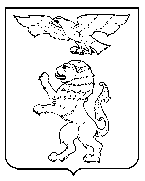 БЕЛГОРОДСКАЯ ОБЛАСТЬАДМИНИСТРАЦИЯ ГОРОДА БЕЛГОРОДАУПРАВЛЕНИЕ ОБРАЗОВАНИЯМУНИЦИПАЛЬНОЕ БЮДЖЕТНОЕ ОБЩЕОБРАЗОВАТЕЛЬНОЕ УЧРЕЖДЕНИЕ«ОСНОВНАЯ ОБЩЕОБРАЗОВАТЕЛЬНАЯ ШКОЛА № 34» г. БЕЛГОРОДА.. Белгород, ул. 8 Марта, 172, тел./факс 55-34-79Е – mail: school 34 @ beluo31.ruПоложение о школьном спортивном клубе «ПРОМЕТЕЙ»Общие положенияНастоящее положение регламентирует правовой статус школьного спортивного клуба и устанавливает его цели, задачи, функции, структуру, ответственность, а также порядок взаимодействия с другими структурными подразделениями ОУ.Школьный спортивный клуб (далее клуб) является структурным подразделением образовательного учреждения (далее ОУ), реализующим внеучебную физкультурно-спортивную деятельность в области «Физическая культура».Клуб не является юридическим лицом.Решение о ликвидации клуба принимается педагогическим Советом ОУ и утверждается приказом директора.В своей деятельности клуб руководствуется: Конституцией РФ, Федеральным законом «О физической культуре и спорте в Российской Федерации» от 04.12.2007г. № 329-ФЗ, Письмом Министерства образования и науки РФ и Министерства спорта, туризма и молодежной политике РФ от 10.08.2011г. № МД-1077/19, НП-02-07/4568 «О методических рекомендациях по созданию и организации деятельности школьных спортивных клубах», настоящим Пожеланием; решением педагогического Совета МБОУ ООШ №34.Клуб подчиняется непосредственно директору МБОУ ООШ №34.Работа клуба осуществляется в соответствии с ежегодными планами работы МБОУ ООШ №34.План работы клуба разрабатывается руководителем структурного подразделения ежегодно в сентябре и утверждается директором ОУ.Контроль за деятельностью клуба осуществляет директор ОУ.Цель и задачи.целью деятельности клуба является – способствовать формированию потребности в здоровом образе жизни и систематических занятиях физической культурой и спортом у обучающихся общеобразовательного учреждения, а также развитие в ОУ традиционных видов спорта.Задачами спортивного клуба являются: - разработка предложений по развитию физической культуры и спорта в ОУ в рамках внеурочной деятельности;- вовлечение обучающихся в систематические занятия ФК и спортом;- повышение мотивации к укреплению здоровья;- организация физкультурно-спортивной работы ОУ во внеурочное время.3. Функции клуба- организует и проводит физкультурно-оздоровительные и спортивно-массовые мероприятия, в том числе школьные этапы Всероссийских спортивных соревнований школьников «Президентские состязания»;- формирует команды по видам спорта и обеспечивает их участие в соревнованиях разного уровня;- пропагандирует в ОУ основные идеи физической культуры, спорта, здорового образа жизни, в том числе деятельность клуба;- поощряет и стимулирует обучающихся, добившихся высоких показателейв физкультурно-спортивной работе;- участвует в организации работы летних пришкольных оздоровительных лагерей (площадок);- проводит учебно-тренировочные сборы (смены) для подготовки команд к участию в соревнованиях.4. Организационная структура.4.1 Управление спортивным клубом осуществляет его руководитель, назначенный директором ОУ.4.2 Руководитель спортивного клуба осуществляет организацию и руководство всеми направлениями его деятельности.4.3. Клуб может иметь собственное название, эмблему, нагрудную атрибутику, спортивную форму.4.4. Основными формами работы клуба могут быть занятия в секциях, группах и командах, комплектующихся с учетом пола, уровня физической и спортивно-технической подготовленности.4.5. Членами клуба могут быть обучающиеся ОУ, в котором создан клуб, родители, педагоги ОУ. 4.6. Занятия в клубе проводятся в соответствии с графиками, расписаниями, планами физкультурно-спортивных мероприятий.4.7. Непосредственное проведение занятий в клубе осуществляется учителями физической культуры, педагоги школы, учащимися старших классов.4.8. За всеми занимающимися в клубе устанавливается врачебно-педагогический контроль, который осуществляется медицинскими и педагогическими работниками образовательного учреждения.5. Права и обязанности.5.1. Права и обязанности педагогов спортивного клуба определяются трудовым законодательством РФ, Уставом ОУ, правилами внутреннего распорядка образовательного учреждения, а также должностными инструкциями руководителя структурного подразделения.5.2. Обучающиеся имеют право в соответствии со своими способностями, возможностями и интересами на выбор секций и групп для занятий, участвовать в физкультурно-оздоровительных мероприятиях, спартакиадах, физкультурных праздниках за свой клуб.5.3. Обучающиеся обязаны добросовестно посещать занятия в спортивных секциях и кружках, а также бережно относиться к спортивному оборудованию и другому имуществу клуба.6. Ответственность 6.1. Ответственность за качество выполнения возложенных настоящим Положением на спортивный клуб целей, задач и функций, выполнение плана работы по всем направлениям деятельности, сохранность оборудования и спортивного инвентаря, а также за создание условий для эффективной работы своих подчиненных несет руководитель школьного спортивного клуба;6.2. Каждый педагог спортивного клуба несет ответственность за качество выполнения работ, а также жизнь и здоровье обучающихся, сохранность оборудования и спортивного инвентаря.